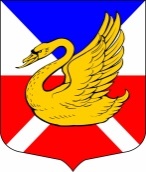 МУНИЦИПАЛЬНЫЙ СОВЕТВНУТРИГОРОДСКОЕ МУНИЦИПАЛЬНОЕ ОБРАЗОВАНИЕ САНКТ-ПЕТЕРБУРГАМУНИЦИПАЛЬНЫЙ ОКРУГ ОЗЕРО ДОЛГОЕV СОЗЫВРЕШЕНИЕПРОЕКТ«__»________2018 г.						             №_______О признании утратившими силу решений Муниципального совета о внесении изменений в Устав внутригородского Муниципального образования Санкт-Петербурга Муниципальный округ Озеро Долгое В связи с отказами Главного Управления Министерства Юстиции Российской Федерации по Санкт-Петербурге в государственной регистрации решений Муниципального совета Муниципальный совет Муниципального образования Муниципальный округ Озеро Долгое РЕШИЛ: Признать утратившим силу Решение Муниципального совета от 27.07.2018 года № 13 «О внесении изменений и дополнений в Устав внутригородского Муниципального образования Санкт-Петербурга Муниципальный округ Озеро Долгое. Признать утратившим силу Решение Муниципального совета от 25.04.2018 года № 11 «О внесении изменений и дополнений в Устав внутригородского Муниципального образования Санкт-Петербурга Муниципальный округ Озеро Долгое.Настоящее решение вступает в силу со дня его принятия и подлежит официальному опубликованию.Глава Муниципального образованияМуниципальный округ Озеро                                                                    В.В. Байдалаков